Minnesota Association of Senior Services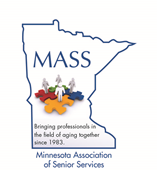 2020 Education Scholarship ApplicationThe MASS Education Scholarship can be used towards any conference that is beneficial to the professional development of a MASS member in good standing.  This would include the MASS annual spring conference.  The scholarship amount is up to $500 for the calendar year, and can be awarded in its entirety to one member or divided amongst multiple members.   It can only be used towards conference registration fees.  Travel costs are not eligible.  Applications will be reviewed by the MASS Executive Board on a first come, first served basis until the full $500 has been awarded.  If you are awarded a scholarship to attend a conference other than the MASS annual spring conference, you will be asked to give a presentation at the MASS conference as well as submit a report that can be shared with the full membership.  Specific requirements for the presentation and report will be provided if applicable.   Please send completed applications to:	Minnesota Association of Senior ServicesAttn: Barb Lipinski107 South 4th StreetMarshall, MN  56258PERSONAL INFORMATIONPERSONAL INFORMATIONPERSONAL INFORMATIONNAME:TITLE:TITLE:AGENCY:PHONE NUMBER:PHONE NUMBER:ADDRESS:ADDRESS:ADDRESS:EMAIL:EMAIL:EMAIL:CONFERENCE INFORMATIONCONFERENCE INFORMATIONCONFERENCE INFORMATIONNAME:NAME:WEBSITE (IF APPLICABLE): DATES:DATES:LOCATION:REGISTRATION FEES:REGISTRATION FEES:AMOUNT REQUESTED:HOW WILL ATTENDING THIS CONFERENCE BE BENEFICIAL TO YOUR PROFESSIONAL DEVELOPMENT?HOW WILL ATTENDING THIS CONFERENCE BE BENEFICIAL TO YOUR PROFESSIONAL DEVELOPMENT?HOW WILL ATTENDING THIS CONFERENCE BE BENEFICIAL TO YOUR PROFESSIONAL DEVELOPMENT?HOW WILL ATTENDING THIS CONFERENCE BE BENEFICIAL TO MASS?HOW WILL ATTENDING THIS CONFERENCE BE BENEFICIAL TO MASS?HOW WILL ATTENDING THIS CONFERENCE BE BENEFICIAL TO MASS?FOR BOARD USE ONLYFOR BOARD USE ONLYDATE RECEIVED:AMOUNT APPROVED: